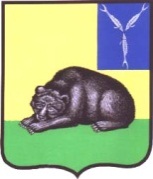 АДМИНИСТРАЦИЯВОЛЬСКОГО МУНИЦИПАЛЬНОГО РАЙОНАСАРАТОВСКОЙ ОБЛАСТИПОСТАНОВЛЕНИЕОт 12.12.2014 г. № 4362О внесении изменения в административный регламент предоставления муниципальной услуги «Предоставление доступа к оцифрованным изданиям, хранящимся в библиотеках, в том числе к фонду редких книг, с учетом соблюдения требований законодательства Российской Федерации об авторских правах и смежных правах» утверждённый постановлением администрации Вольского муниципального района от 05.08.2013 г. № 1672В связи с протестом Вольской межрайоной прокуратуры № 48-2014/4948 от 05.11.2014 г. и на основании ст.ст. 38 и 50 Устава Вольского муниципального района, ПОСТАНОВЛЯЮ:Внести в административный регламент предоставления муниципальной услуги «Предоставление доступа к оцифрованным изданиям, хранящимся в библиотеках, в том числе к фонду редких книг, с учетом соблюдения требований законодательства Российской Федерации об авторских правах и смежных правах», утверждённый постановлением администрации Вольского муниципального района от 05.08.2013 г. № 1672, изменение, признав утратившим силу пункт 5.21. раздела 5.Контроль за исполнением настоящего постановления возложить на заместителя главы администрации Вольского муниципального района по социальным вопросам.Настоящее постановление вступает в силу со дня его опубликования в официальном издании.Глава администрации Вольского муниципального района                                              И.И.Пивоваров